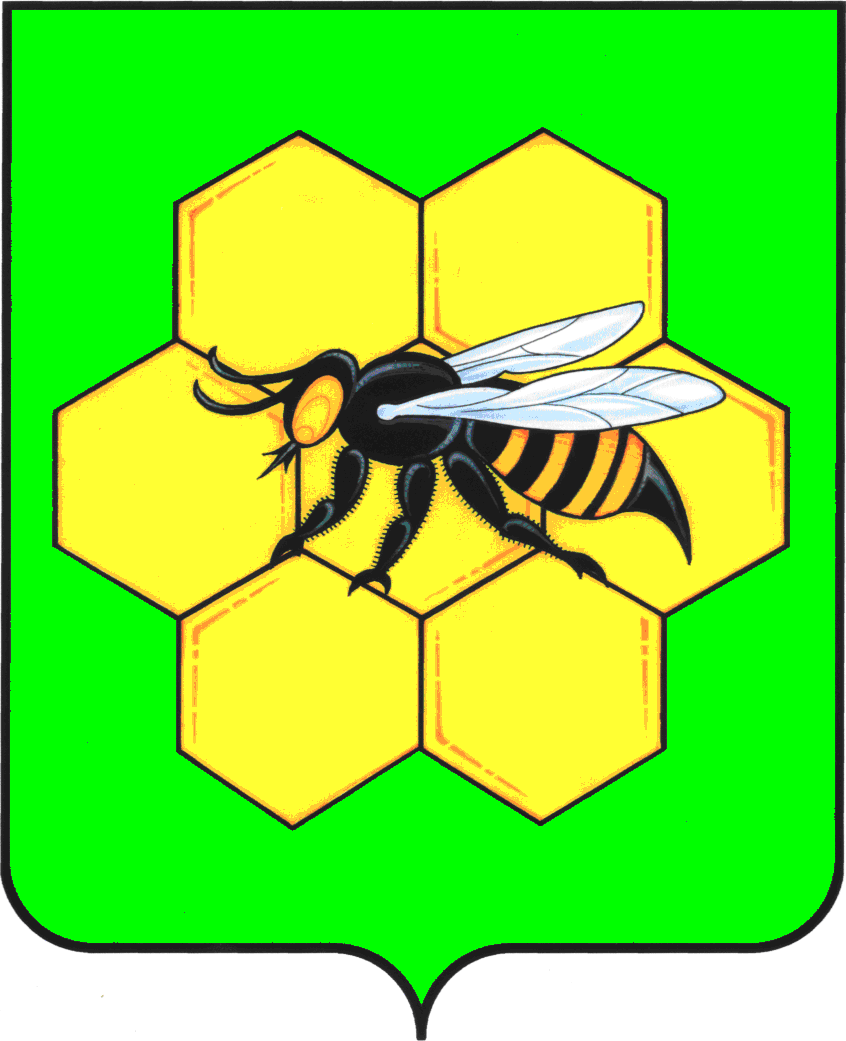 АДМИНИСТРАЦИЯМУНИЦИПАЛЬНОГО РАЙОНА ПЕСТРАВСКИЙСАМАРСКОЙ ОБЛАСТИПОСТАНОВЛЕНИЕот_28.09.16___________________№______562_____Об утверждении Порядка разработки и корректировки документовстратегического планирования муниципального района Пестравский Самарской области, а также осуществления мониторинга и контроля реализации документов стратегического планированияВ соответствии с Федеральным законом от 28.06.2014 № 172-ФЗ «О стратегическом планировании в Российской Федерации», руководствуясь статьями 41, 43 Устава муниципального района Пестравский Самарской области администрация муниципального района Пестравский Самарской области постановляет:1. Утвердить прилагаемый  Порядок разработки и корректировки документовстратегического планирования муниципального района Пестравский Самарской области, а также осуществления мониторинга и контроля реализации документов стратегического планирования.2. Направить постановление в отдел правового сопровождения и муниципального контроля, опубликовать в районной газете «Степь» и разместить на официальном Интернет-сайте муниципального района Пестравский Самарской области.3. Контроль за исполнением настоящего постановления возложить на первого заместителя Главы муниципального района Пестравский Самарской области А.В.Имангулова.Глава муниципального района						Пестравский                                                                                   А.П.ЛюбаевРязанцева 8(84674)21844                                                                                                      Приложение к постановлению администрациимуниципального  района Пестравский от ________2016 г. N ____Порядок разработки и корректировки документовстратегического планирования муниципального района Пестравский Самарской области, а также осуществления мониторинга и контроля реализации документов стратегического планирования (далее – Порядок).1. Общие положенияНастоящий Порядок определяет правила разработки и корректировки документов стратегического планирования муниципального района Пестравский, а также осуществления мониторинга и контроля реализации документов стратегического планирования муниципального района Пестравский.В настоящем Порядке используются понятия, закрепленные Федеральным законом от 28.07.2014 № 172-ФЗ «О стратегическом планировании в Российской Федерации».К документам стратегического планирования, разрабатываемым в муниципальном районе Пестравский, относятся:1.3.1. стратегия социально-экономического развития муниципального района Пестравский;1.3.2. план мероприятий по реализации стратегии социально-экономического развития муниципального района Пестравский;1.3.3. прогноз социально-экономического развития муниципального района Пестравский на среднесрочный период;1.3.4. муниципальная программа.1.4. Документы стратегического планирования подлежат обязательной государственной регистрации в федеральном государственном реестре документов стратегического планирования в порядке и сроки, установленные Правительством Российской Федерации, с учетом требований законодательства Российской Федерации о государственной, коммерческой, служебной и иной охраняемой законом тайне.1.5. Руководители органов местного самоуправления муниципального района Пестравский несут ответственность за достоверность и своевременность представления информации для государственной регистрации документов стратегического планирования муниципального района Пестравский.1.6. Проекты документов стратегического планирования выносятся на общественное обсуждение с учетом требований законодательства Российской Федерации, в том числе законодательства Российской Федерации о государственной, коммерческой, служебной и иной охраняемой законом тайне. 1.7. Замечания и предложения, поступившие в ходе общественного обсуждения проекта документа стратегического планирования, должны быть рассмотрены администрацией муниципального района Пестравский. 1.8. В целях обеспечения открытости и доступности информации об основных положениях документов стратегического планирования их проекты подлежат размещению на общедоступном информационном ресурсе стратегического планирования в информационно-телекоммуникационной сети «Интернет» (далее - сеть «Интернет»), а также на официальном Интернет - сайте администрации муниципального района Пестравский.2. Стратегия социально-экономического развитиямуниципального района Пестравский2.1. Стратегия социально-экономического развития муниципального района Пестравский (далее - стратегия)  разрабатывается на каждые 6 лет, в целях определения приоритетов, целей и задач социально-экономического развития муниципального района Пестравский, согласованных с приоритетами и целями социально-экономического развития  Российской Федерации, Самарской области.2.2. Стратегия содержит:2.2.1. оценку достигнутых целей социально-экономического развития муниципального района Пестравский;2.2.2. приоритеты, цели, задачи и направления социально-экономической политики муниципального района Пестравский;2.2.3. показатели достижения целей социально-экономического развития муниципального района Пестравский, сроки и этапы реализации стратегии;2.2.4. ожидаемые результаты реализации стратегии;2.2.5. оценку финансовых ресурсов, необходимых для реализации стратегии.2.3. Стратегия является основой для формирования и корректировки муниципальных программ муниципального района Пестравский, схемы территориального планирования муниципального района Пестравский и плана мероприятий по реализации стратегии.2.4. Решение о начале разработки стратегии принимается Главой муниципального района Пестравский не позднее, чем за год до окончания срока реализации ранее принятой стратегии.2.5.Разработку (корректировку) стратегии осуществляет администрация муниципального района Пестравский, которая вправе привлекать к разработке (корректировке) стратегии различные организации, в том числе общественные, научные и иные организации, с учетом требований законодательства Российской Федерации о государственной, коммерческой, служебной и иной охраняемой законом тайнеПри необходимости администрация муниципального района Пестравский Самарской области создает рабочую группу по разработке проекта стратегии. Средства на разработку стратегии предусматриваются в бюджете муниципального района Пестравский.2.6. Стратегия утверждается администрацией муниципального района Пестравский.2.7. Стратегия социально-экономического развития муниципального района Пестравский в течение 10 дней со дня утверждения подлежит размещению на официальном Интернет-сайте администрации муниципального района Пестравский. 2.8. Администрация муниципального района Пестравский обеспечивает государственную регистрацию стратегии в федеральном государственном реестре документов стратегического планирования в порядке, определяемом Правительством Российской Федерации.3. План мероприятий по реализации стратегии социально-экономического развития муниципального района ПестравскийПлан мероприятий по реализации стратегии социально-экономического развития муниципального района Пестравский (далее – план мероприятий по реализации стратегии) разрабатывается на основе положений стратегии на период реализации стратегии с учетом основных направлений деятельности администрации муниципального района Пестравский.Разработка, утверждение и корректировка плана мероприятий по реализации стратегии осуществляется администрацией муниципального района Пестравский.План мероприятий по реализации стратегии содержит:3.3.1. этапы реализации стратегии, выделенные с учетом установленной периодичности бюджетного планирования: три года (для первого этапа реализации стратегии и текущего периода бюджетного планирования) и три - шесть лет (для последующих этапов и периодов);3.3.2. цели и задачи социально-экономического развития муниципального района Пестравский, приоритетные для каждого этапа реализации стратегии;3.3.3. показатели реализации стратегии и их значения, установленные для каждого этапа реализации стратегии;3.3.4. комплексы мероприятий и перечень муниципальных программ, обеспечивающие достижение на каждом этапе реализации стратегии долгосрочных целей социально-экономического развития муниципального района Пестравский, указанных в стратегии;3.3.5. иные положения, определенные Главой муниципального района Пестравский.3.4. Разработка и корректировка плана мероприятий по реализации стратегии осуществляются на основании методических рекомендаций федерального органа исполнительной власти, осуществляющего функции по выработке и реализации государственной политики и нормативно-правовому регулированию в сфере социально-экономического развития субъектов Российской Федерации и муниципальных образований.3.5. План мероприятий по реализации стратегии утверждается администрацией муниципального района Пестравский.4. Прогноз социально-экономического развитиямуниципального района Пестравский на среднесрочный период4.1. Прогноз социально-экономического развития муниципального района Пестравский на среднесрочный период (далее – Прогноз) разрабатывается ежегодно на основе прогноза социально-экономического развития Самарской области на среднесрочный период. 4.2. Прогноз разрабатывается на вариативной основе и содержит:4.2.1. оценку достигнутого уровня социально-экономического развития муниципального района Пестравский;4.2.2. оценку факторов и ограничений экономического роста муниципального района Пестравский на среднесрочный период;4.2.3. направления социально-экономического развития муниципального района Пестравский и целевые показатели одного или нескольких вариантов прогноза, включая количественные показатели и качественные характеристики социально-экономического развития муниципального района Пестравский.4.3. Прогноз разрабатывается отделом экономического развития администрации муниципального района Пестравский и утверждается администрацией муниципального района Пестравский.4.4. Порядок разработки и корректировки Прогноза определяется администрацией муниципального района Пестравский.4.5. Прогноз представляется Главой муниципального района Пестравский (далее – Глава муниципального района) в Собрание представителей муниципального района Пестравский одновременно с проектом бюджета муниципального района Пестравский на очередной финансовый год и плановый период.5. Муниципальные программы муниципального района Пестравский5.1. Муниципальные программы муниципального района Пестравский (далее – Программы) разрабатываются в соответствии с приоритетами социально-экономического развития муниципального района Пестравский, определенными стратегией социально-экономического развития муниципального района Пестравский с учетом отраслевых документов стратегического планирования Самарской области.5.2. Утверждение и корректировка Программ осуществляется администрацией муниципального района Пестравский в соответствии с требованиями Бюджетного кодекса Российской Федерации и порядка принятия решений о разработке, формирования и реализации муниципальных программ муниципального района Пестравский Самарской области.6. Мониторинг и контроль реализации документов стратегического планирования муниципального района Пестравский6.1. Документами, в которых отражаются результаты мониторинга реализации документов стратегического планирования муниципального района Пестравский, являются:6.1.1. ежегодный отчет Главы муниципального района Пестравский о результатах его деятельности, деятельности администрации муниципального района и иных подведомственных Главе муниципального района органов местного самоуправления муниципального района Пестравский;6.1.2. сводный годовой доклад о ходе реализации и об оценке эффективности реализации муниципальных программ.6.2. Документы, в которых отражаются результаты мониторинга реализации документов стратегического планирования, подлежат размещению на официальном сайте администрации муниципального района Пестравский и общедоступном информационном ресурсе стратегического планирования в сети «Интернет», за исключением сведений, отнесенных к государственной, коммерческой, служебной и иной охраняемой законом тайне.6.3. Мониторинг и контроль реализации стратегии осуществляются администрацией муниципального района Пестравский Самарской области в рамках мониторинга и контроля реализации плана мероприятий по реализации стратегии с учетом данных официального статистического наблюдения, информации, представляемой заинтересованными органами администрации муниципального района Пестравский Самарской области в соответствии с их компетенцией.6.4. Заинтересованные органы администрации муниципального района Пестравский Самарской области не позднее 1 марта года, следующего за отчетным годом, представляют в администрацию муниципального района Пестравский Самарской области в части своей компетенции информацию о ходе реализации стратегии по форме, запрашиваемой администрацией муниципального района Пестравский Самарской области .6.5. Информация о ходе реализации стратегии ежегодно подготавливается администрацией муниципального района Пестравский Самарской области на основании сведений, указанных в пункте 6.3 настоящего Порядка, и до 1 апреля года, следующего за отчетным годом, представляется Главе муниципального района Пестравский Самарской области.6.6. При необходимости администрация муниципального района Пестравский Самарской области по итогам рассмотрения информации, указанной в пункте 6.5. настоящего Порядка, может принимать решения о корректировке стратегии в соответствии с настоящим Порядком.6.7. Результаты мониторинга реализации стратегии администрация муниципального района Пестравский Самарской области размещает на официальном Интернет – сайте муниципального района Пестравский Самарской области, за исключением сведений, отнесенных к государственной, коммерческой, служебной и иной охраняемой законом тайне.